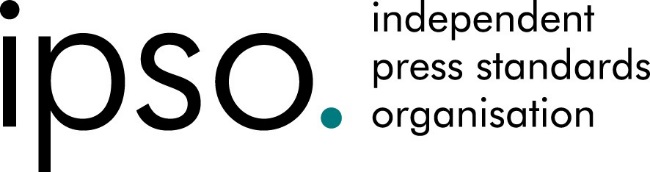 IPSO Independent Press Standards OrganisationThe Independent Press Standards Organisation, the independent regulator of the newspaper and magazine industries in the UK, is looking to appoint a member of its Board. The successful candidate will have recent, senior editorial experience in magazines. The new Board member will be part of a Board of 12 chaired by the Rt Hon Sir Alan Moses, a former Lord Justice of Appeal. The appointment will be made by IPSO’s Appointments Panel, chaired by Sir Hayden Phillips.Remuneration: £6k for approx. 12 days per yearJob descriptionThe Board is responsible for oversight of IPSO. Board Directors will support the Chair to:set the vision and strategic direction of IPSO; monitor IPSO’s performance against its objectives, ensuring that it performs economically and efficiently; develop IPSO’s regulatory philosophy, approach and culture, and support the senior executive in the process of embedding them in the new organisation; andappoint new members to IPSO’s Complaints Committee as vacancies arise. The role of the Board Directors is to advise, guide, challenge and support the staff/executive team using their experience, qualifications and skills. This will include appraising performance, challenging approaches and judgements and scrutinising delivery of the work of IPSO. In cases of suspected serious and systematic wrongdoing, IPSO’s Board will have the power to open a Standards Investigation, and will appoint an Investigation Board from its own members to conduct the investigation (rather than delegate that authority to the Complaints Committee).  In cases of serious and systematic wrongdoing, it will have the power to levy fines of up to £1m.Board members are expected to uphold IPSO’s Code of Conduct for Board members and to manage properly any conflicts of interest which may arise in relation to outside appointments and current or previous professional roles.Person specification (lay member)Candidates for this role will bring:proven senior-level experience, ideally including as a board member, gained in a complex and high-profile environment;senior and established networks; an understanding of and interest in the principles and/or practice of self-regulation;an appreciation of the changes taking place in the media environmentan understanding of the principles underlying good governance; anda strong commitment to freedom of expression.
IPSO benefits from the expertise of those on its Board with editorial experience, which helps guide its strategy and improves its understanding of the industry it regulates. It expects all Board members to act and form judgments independently, regardless of whether they have experience working in the newspaper or magazine industry.
GenerallyA Director of IPSO may not be a serving editor of a body which is or could be a Regulated Entity.  S/he also may not be a serving member of the House of Commons, the United Kingdom Government, the Scottish Parliament, the Scottish Government, the Welsh Assembly, the Welsh Government, the Northern Ireland Assembly or the Northern Ireland Executive.
Members of the Board will be appointed for terms of three years. They are paid £6k pa for their services plus reasonable expenses.
IPSO is committed to promoting equal opportunities for everyone, including in the provision of its services and in its recruitment and employment of staff and office holders.